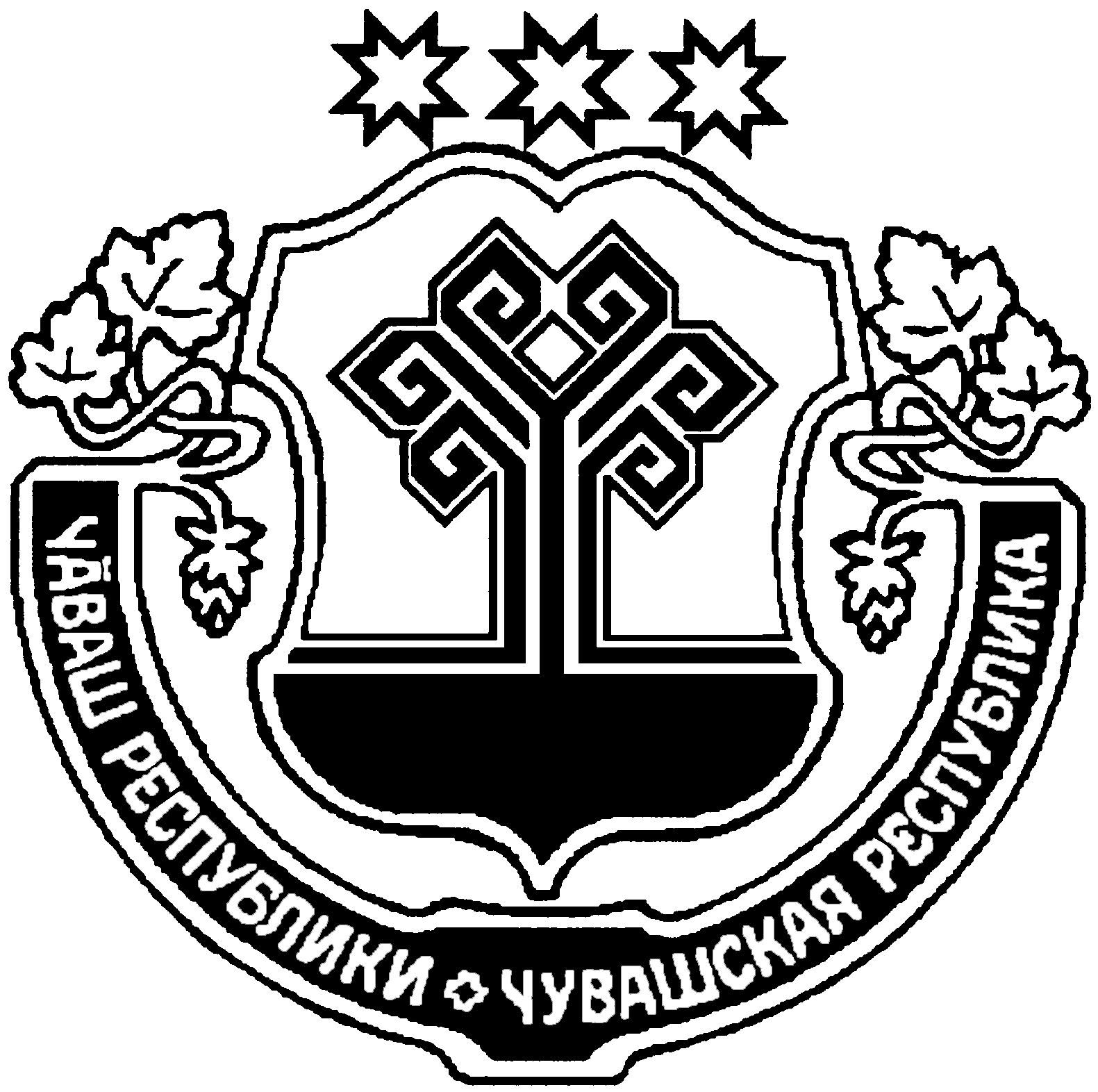 "О внесении изменения в постановление администрацииТрехбалтаевского сельского поселения Шемуршинскогорайона Чувашской Республики от 21.08.2018 N 37"Об утверждении Порядка применения к муниципальнымслужащим администрации Трехбалтаевского сельскогопоселения Шемуршинского района взысканий за совершениекоррупционных правонарушений"	В соответствии со статьей 7 Федерального закона от 16.12.2019 N 432-ФЗ "О внесении изменений в отдельные законодательные акты Российской Федерации в целях совершенствования законодательства Российской Федерации о противодействии коррупции" администрация Трехбалтаевского сельского поселения Шемуршинского района постановляет:1. Внести в постановление администрации Трехбалтаевского сельского поселения Шемуршинского района от 21.08.2018 N 37 "Об утверждении Порядка применения к муниципальным служащим администрации Трехбалтаевского  сельского поселения Шемуршинского района взысканий за совершение коррупционных правонарушений"  (далее - Порядок) следующее изменение:1.1. пункт 4 Порядка изложить в следующей редакции:"4. Взыскания, предусмотренные статьями 14.1, 15 и 27 Федерального закона от 2 марта 2007 года N 25-ФЗ "О муниципальной службе в Российской Федерации", применяются не позднее шести месяцев со дня поступления информации о совершении муниципальным служащим коррупционного правонарушения, не считая периодов временной нетрудоспособности муниципального служащего, нахождения его в отпуске, и не позднее трех лет со дня совершения им коррупционного правонарушения. В указанные сроки не включается время производства по уголовному делу.".2. Настоящее постановление вступает в силу после опубликования и подлежит размещению на официальном сайте администрации Трехбалтаевского сельского поселения Шемуршинского района в сети Интернет.Глава администрацииТрехбалтаевского сельского поселения 	     Ф.Ф.Рахматуллов	            Справкаоб источнике  и дате  официального  опубликования  (обнародования) муниципального    нормативного  правового актаРеквизиты  муниципального нормативного  правового акта: Постановление администрации   Трехбалтаевского сельского поселения Шемуршинского района Чувашской Республики  от 09 апреля  2020 года  № 20 «О внесении изменения в постановление администрации Трехбалтаевского сельского поселения Шемуршинского района Чувашской Республики от 21.08.2018 N 37"Об утверждении Порядка применения к муниципальным служащим администрации Трехбалтаевского сельского поселения Шемуршинского района взысканий за совершениекоррупционных правонарушений»Глава  Трехбалтаевского сельскогопоселения Шемуршинского районаЧувашской Республики                                                											                         	Ф.Ф.Рахматуллов                                   30 апреля  2020 года     ЧЁВАШ РЕСПУБЛИКИ   ШЁМЁРШЁ РАЙОН, ЧУВАШСКАЯ РЕСПУБЛИКА ШЕМУРШИНСКИЙ РАЙОН  ПАЛТИЕЛ    ЯЛ ПОСЕЛЕНИЙ,Н АДМИНИСТРАЦИЙ,ЙЫШЁНУ      09   04  2020  №20Палтиел ял.АДМИНИСТРАЦИЯ ТРЕХБАЛТАЕВСКОГО СЕЛЬСКОГО ПОСЕЛЕНИЯ ПОСТАНОВЛЕНИЕ09  04   2020 № 20Село Трехбалтаево Наименование  источника  официального  опубликования  муниципального  нормативного  правового  акта  (сведения  о размещении  муниципального  нормативного  правового  акта  для его обнародования)Периодическое печатное издание «Вести Трехбалтаевского  сельского поселения»Дата  издания (обнародования)09 апреля  2020 годаНомер выпуска6Номер  статьи (номер  страницы  при отсутствии  номера статьи  с которой  начинается  текст  муниципального  нормативного  правового акта) Стр 9  